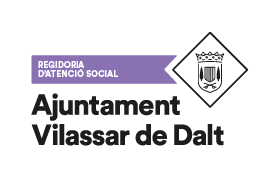 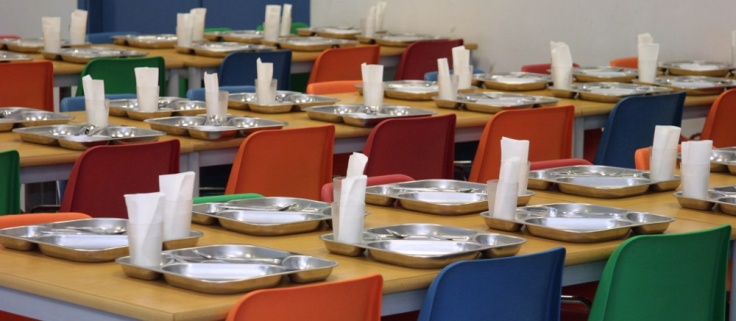 S’ inicia  el procés per sol·licitar les beques menjador pel curs 2018-19. convocatòria oberta  d’ajuts de Menjador escolar 2018-2019                         DE CONSELL COMARCAL DEL MARESME           Termini de presentació de sol·licituds:       deL  25 de maig AL  15 de juny  del 2018                      ( NO S’ AMPLIARÀ EL TERMINI)Recollida i entrega d’impresos de sol·licitud i documentació de l’ajut a l’OAC (Oficina d’Atenció al Ciutadà) Pl. de la Vila, 2 tel. 937539800.Adreçat a alumnes escolaritzats a Vilassar de Dalt.Adreçat a alumnes empadronats a Vilassar de Dalt i escolaritzats al Maresme.Adreçat a alumnes que assisteixin  a centres educatius amb servei de menjador.Ajuts individuals de menjador escolar del Consell Comarcal del Maresme pel curs escolar 2018-19.Poden ser beneficiaris d’aquests ajuts els nens/es empadronats i residents al municipi de Vilassar de Dalt i matriculats en un centre educatiu sostingut  amb fons públic de la comarca del maresme en qualsevol dels cursos dels ensenyaments de segon cicle d’educació infantil i ensenyaments obligatoris. Que tinguin una renda familiar anual disponible per unitat familiar igual o inferior a :Primer adult( sustentador principal): 9.667,30€.Segon adult ( sustentador principal): 4833,60€Altres adults que integren la unitat familiar diferents als sustentadors principals: 2.416,80€.Per cada nen/a de la unitat familiar: 2.900,20€.Amb caràcter general NO es podran atorgar els ajuts a les famílies que tinguin una renda disponible anual per unitat familiar superior als límits establerts.En cas d’ incidències o irregularitats amb l’Agència Tributària les sol·licituds podran quedar denegades si no es realitzen les esmenes oportunes.Les valoracions dels ajuts individuals de menjador escolar i la documentació requerida per aquests seguiran els criteris establerts en les Bases reguladores de la convocatòria per a la concessió d’ajuts individuals de menjador escolar aprovades pel Consell Comarcal del Maresme  i publicades a la Web del Consell Comarcal del Maresme.Documentació:Sol·licitud model CCM1. Fotocòpia del DNI/NIE vigent del sol·licitant i membres de la unitat familiar que figurin al volant de convivència.Fotocòpia llibre de família.Volant/certificat de convivència actual. Certificat emès per la escola del número IDALU.Documentació complementària de la situació econòmica de l’any 2017: Es recomana que els sol·licitants realitzin la declaració de la renda. En cas que algun membre de la unitat familiar rebi qualsevol tipus d’ingrés corresponent a pensions o prestacions no contributives i/o contributives segons s’especifica a continuació, cal acreditar el concepte i la seva quantia.• No contributives (exempts de tributació): PIRMI, jubilació, pensió invalidesa SOVI, RAI (Renda Activa Inserció), LISMI, PNC incapacitat absoluta i gran incapacitat, orfenesa, viudetat, invalidesa, LAPAD (dependència), a favor de familiars, per fill a càrrec, pensió per decisió judicial, i totes aquelles recollides a l’Art. 7 de la Llei 35/2006, de 28 de Novembre. Fotocòpia dels justificants d’ ingressos de tots els membres de la unitat familiar  majors de 16 anys:Si es troben treballant:  els fulls de salar ( gener 18- abril 18).Si es troben aturats: certificat de prestacions on consti si és perceptor de subsidi  i de l’ import de la prestació ( s’ ha demanar a l’INEM).Si són pensionistes: certificat de Pensió Emès per l’INSS.En el cas de no poder documentar ingressos: Certificat negatiu de la Seguretat Social i de l’INEM , que acreditin que no reben ajuts. I, aportar la declaració responsable d’ ingressos ( document que s’ ha de demanar a Serveis Socials).Fotocòpia de la declaració de l’impost sobre la Renda de les Persones Físiques ( any 2017) de tots els membres de la unitat familiar majors de 16 anys. I si no la realitzen sol·licitar el certificat d’imputacions d’ Hisenda.Fotocòpia del certificat de vida laboral (aquest document s’ ha de demanar per internet a www.seg-social.es o al telèfon 901.50.20.50) de tots els membres de la unitat familiar de 16 anys. En cas de ser beneficiari de l’ajut per al pagament de lloguer a arrendataris amb risc d’ exclusió social, Certificat de l’Agència de l’Habitatge de Catalunya on s’ especifiqui l’import i la durada de l’ajut.Documentació complementària de la situació familiar: • Família nombrosa: amb carnet acreditatiu vigent. • Família monoparental: amb carnet acreditatiu vigent. • Infants en acolliment: s’acreditarà mitjançant la resolució d’acolliment de la Direcció General d’Atenció a la Infància i l’Adolescència. • Discapacitat de l’alumne, germans o familiars.•Document acreditatiu de prestacions econòmiques d’urgència social, atorgades per administracions públiques, • Conveni o sentència de divorci.• Distància/desplaçament, més de 3km  en vehicle  o  que el desplaçament tingui una durada  superior a 25 min. i  no disposi transport gratuït.L’ajuntament podrà demanar documentació complementària en aquells casos que es consideri oportú. NO ES RESPONSABILITZA EN FER FOTOCÒPIES.UN COP OMPLERTA LA SOL.LICITUD I TOTA LA DOCUMENTACIÓ, S’ HA DE PORTAR A LA OAC DE DILLUNS A  DIVENDRES DE 9 A 14H ( DIJOUS DE 17 A 19H FINS EL MES DE JUNY).Podeu demanar i/o descarregar les bases a la pàgina web de l’Ajuntament de Vilassar de Dalt www.vilassardedalt.cat /educació , o bé trucar al 93750 90 16 (Equip Bàsic Atenció Social i Primària) per a més informació.